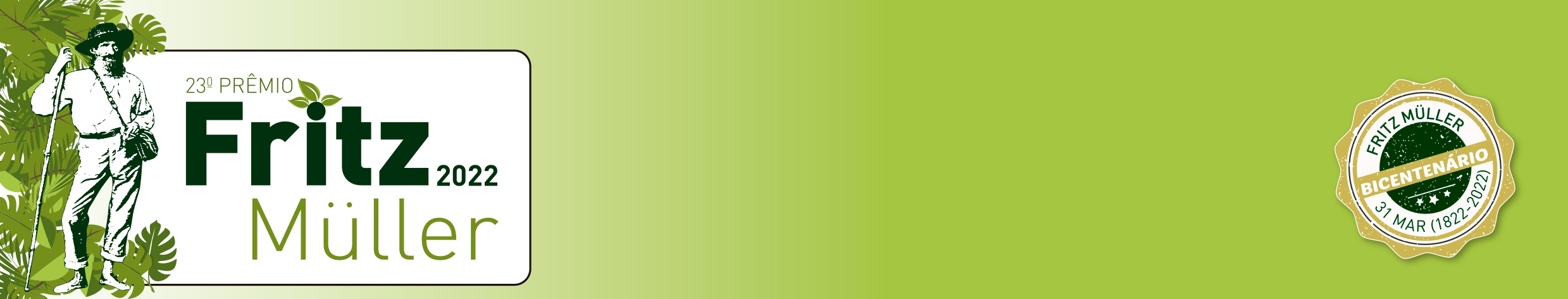 TÍTULO DO PROJETO AMBIENTALDADOS DA ORGANIZAÇÃO PARTICIPANTE
Nome: 
CNPJ: 
Endereço:
CEP:
Cidade: 
Nome, cargo, e-mail e telefone do responsável pelo projeto:
Nome, cargo, e-mail e telefone do principal Diretor:CATEGORIARESUMO DO PROJETO AMBIENTAL (máximo 1.000 caracteres com espaços)CIDADE(S) EM QUE O PROJETO É OU (FOI) DESENVOLVIDODATA DE INÍCIO DO PROJETODETALHAMENTO DO PROJETOPARCEIROS E APOIADORES (quando tiver)NÚMERO DE PARTICIPANTES NÚMERO DE BENEFICIADOS (pessoas, animais e/ou espécies)RESULTADOS ALCANÇADOSCOMPROVAÇÃO DOS RESULTADOS (incluir fotos, reportagens de jornais e/ou documentos que comprovem os resultados) OBSERVAÇÃO: ESTE DOCUMENTO DEVE SER ENCAMINHADO NO FORMATO PDF CONTENDO, NO MÁXIMO, 20 PÁGINAS, JÁ INCLUINDO AS IMAGENS. NÃO É PERMITIDO REPETIR PROJETO QUE JÁ VENCEU O PRÊMIO EM EDIÇÕES ANTERIORES.